ЕСТЬ И ДРУГОЕ МНЕНИЕ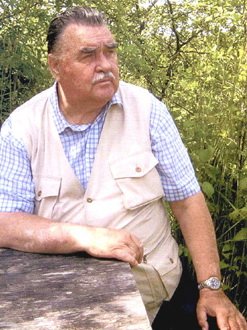 На запрос Профсоюза работников РАН – «Как выполняется зарплатный Указ Президента РФ от 7 мая 2012 г.?»  - отвечает главный научный сотрудник Агрофизического института (С-Петербург, Гражданский просп. 14) Драгавцев Виктор Александрович –академик РАН, академик РАЕН, член Лондонского Королевского Линнеевского Общества, академик Академии с/х наук Словакии, академик Аграрной академии Чехии, академик Академии естественных наук Монголии, член Комитета Номинаторов Государственной Научной Премии Японии, советник Президиума Национальной АН Казахстана, Заслуженный деятель науки России, Лауреат научных премий Краснодарского края и Волгоградской области, эксперт РАН, Гражданин Земли –XXI века (сертификат 000 207 от Программы ЮНЕСКО – «Глобальное гражданство»),  профессор генетики. Моя зарплата на сегодняшний день в районе  20 000 руб. в месяц.Она равна зарплате кота по имени «Кефир», которого официально оформила в свой штат  крупная строительная компания  Нижнего Новгорода, строящая жилые многоэтажки.  Она выдала коту Кефиру официальную трудовую книжку. При въезде в новую квартиру - каждой семье компания предоставляет кота Кефира, который первым  входит в новую квартиру, соблюдая старую русскую традицию.  Официальная зарплата кота Кефира – 20 тыс. руб. в месяц, т.е. идентична моей зарплате.Желаю Профсоюзу РАН успехов при введении в жизнь зарплатного Указа Президента России, который, начиная с 7 мая 2012 г., пока никак не коснулся моей заработной платы.С  глубоким  уважением!			    С-Петербург, 12 ноября 2017 г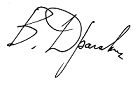 